Leerperiode 3   SLB 							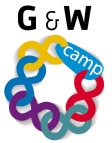 Vorige week heb je enkele competenties van jezelf gewaardeerd. Nu kijken we naar het leren op school. Titel opdracht:CompetentiesOpdracht nr. 3-2ABehorend bij:Studie         Studie         Bewaren in:Portfolio ontwikkelingsgericht Portfolio ontwikkelingsgericht Planning:Week 1Week 1Opdracht:Lees de competenties en beoordeel zelf of je er goed of minder goed in bent. Kies een antwoord en kruis het hokje aan.                                                                                           Goed                       Matig                 Niet zo goed1. Je weet hoe belangrijk het is om  diploma’s te halen.                                                                     2. Je bent bereid nieuwe dingen te leren.                                                                                              3. Je kunt je concentreren.                                                                                                                        4. Je hebt doorzettingsvermogen.                                                                                                           5. Je kunt taken voor school plannen.                                                                                                    6. Je kunt je mondeling goed uitdrukken.(in het Nederlands)                                                           7. Je kunt lezen wat er staat.(en niet achteraf bedenken dat
    je het verkeerd hebt begrepen)                                                                                                           8. Je kunt een verslag schrijven                                                                                                                9. Je kunt rekenen.                                                                                                                                     Geef een korte beoordeling van jezelf : waar ben je goed in? Heb je zelfkennis? Waar moet je extra aandacht aan besteden? Beschrijf dit hieronder:……………………………………………………………………………………………………………………………………………………………………………………………………………………………………………………………………………………………………………………………………………………………………………………………………………………………………………………………………………………………………………………………………………………………………………………………………………………………………………………………………………………………………………………………………………………………………………………………………………………………………………………………………………………………………………………………………………………………………………………………………………………………………………………………………………………………………………………………………………………………………………………………………………………………………………………………………………………………………………………………………………………………………………………………………………………………………………………………………………………………………………………………………………………………………………………………………………………………………